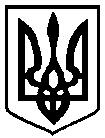 УКРАЇНАЧЕРНІГІВСЬКА  МІСЬКА  РАДАВИКОНАВЧИЙ КОМІТЕТ Р І Ш Е Н Н Я2 березня 2017 року		№ 88Про погодження змін до рішення міської ради від 27 жовтня 2016 року № 12/VII-13 “Про Програму підтримки громадських організацій міста Чернігова на 2017 рік” Відповідно до пункту 1 частини "а" статті 27, пункту 1 частини 2 статті 52 Закону України "Про місцеве самоврядування в Україні" та з метою створення, удосконалення та утримання матеріальної бази шляхом фінансової підтримки у відповідності до нагальних потреб громадських організацій, які об'єднують інвалідів, ветеранів, багатодітні родини та громадян, які потрапили у скрутні життєві обставини, а також тих організацій, які надають безоплатну правову допомогу вразливим верствам населення міста та жертвам порушень прав людини, посилюють правові можливості громадян, виконавчий комітет міської ради  вирішив:Погодити внесення наступних змін до Програми підтримки громадських організацій м. Чернігова на 2017 рік (далі - Програма) від 26 жовтня 2016 року № 12/VII-13:1.1	замінити назву “Чернігівське обласне відділення Дитячого фонду України” на “Відокремлений підрозділ громадської організації “Всеукраїнський дитячий фонд” у Чернігівській області” у змісті та розділі 29 Програми;1.2 замінити у розділі 13 Програми назву витрат “Оплата комунальних послуг та енергоносіїв” на “Оплата оренди приміщення”;1.3	замінити у розділі 17 Програми назву витрат “Оренда земельної ділянки” на “Відшкодування земельного податку”.2.	Відділу звернень громадян міської ради (Редчиць О. С.) внести зміни до Програми підтримки громадських організацій м. Чернігова на 2017 рік на розгляд та затвердження міською радою.3.	Контроль за виконанням цього рішення покласти на секретаря міської ради Бистрова В. Е.Міський голова	В. А. АтрошенкоСекретар міської ради	В. Е. Бистров 